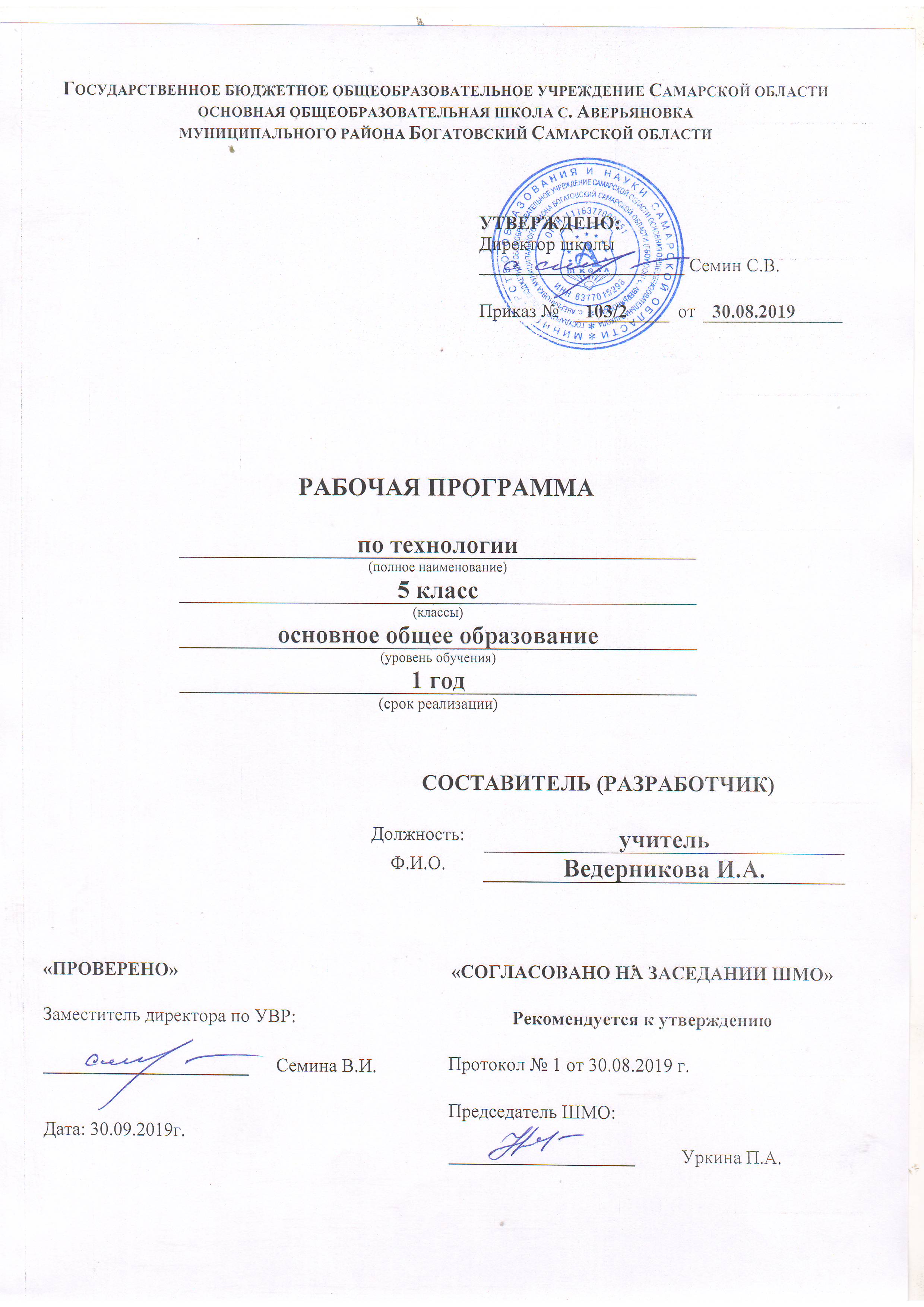 Аннотация к рабочей программепо технологииУчебно-методический комплект 5 классаУчебно-методический комплект  6 классаУчебно-методический комплект 7 классаУчебно-методический комплект  8 классаМесто дисциплины в учебном планеТематическое планирование5  класс 6   класс7  класс8  классПланируемые результаты освоения учебного предмета5  класс6  классНормативная база программы:1.Федеральный закон «Об образовании в Российской Федерации» от 29.12. 2012 года № 273-ФЗ (с изменениями и дополнениями). 2. Закон Самарской области от 22.12.2014 № 133- ГД «Об образовании в Самарской области». 3. Приказ Минобрнауки России от 17.12.2010 года № 1897 «Об утверждении федерального государственного образовательного стандарта основного общего образования» (с изменениями и дополнениями). 4. Приказ Минобрнауки России от 30.08.2013 № 1015 «Об утверждении Порядка организации и осуществления образовательной деятельности по основным общеобразовательным программам - образовательным программам начального общего, основного общего и среднего общего образования». 5. Приказ Минпросвещения России от 28.12.2018 № 345 «О федеральном перечне учебников, рекомендуемых к использованию при реализации имеющих государственную аккредитацию образовательных программ начального общего, основного общего, среднего общего образования». 6. Приказ Минпросвещения России от 08.05.2019 № 233 «О внесении изменений в федеральный перечень учебников, рекомендуемых к использованию при реализации имеющих государственную аккредитацию образовательных программ начального общего, основного общего, среднего общего образования, утвержденный приказом Министерства просвещения Российской Федерации от 28 декабря 2018 г. № 345». 7. «Примерная основная образовательная программа основного общего образования» http://fgosreestr.ru/. 8. Постановление Главного государственного санитарного врача РФ от 29.12.2010 № 189 «Об утверждении СанПиН 2.4.2.2821-10 «Санитарноэпидемиологические требования к условиям и организации обучения в общеобразовательных учреждениях». 9. Постановление Главного государственного санитарного врача РФ от 24.11.2015 № 81 «О внесении изменений № 3 в СанПиН 2.4.2.2821-10 «Санитарноэпидемиологические требования к условиям и организации обучения, содержания в общеобразовательных организациях».10. В.М. Казакевич, Г.В. Пичугина, Г.Ю. Меиенова Рабочие программы. Предметная линия учебников В.М. Казакевича 5-9 класс. Москва «Просвещение» 2018Общее количество часов:34 часаУровень реализации:Базовый Срок реализации:4 годаАвтор(ы) рабочей программы:Ведерникова И.А.Составляющие УМКНазваниеАвторГод изданияИздательствоУчебникСоставляющие УМКНазваниеАвторГод изданияИздательствоУчебникСоставляющие УМКНазваниеАвторГод изданияИздательствоУчебникСоставляющие УМКНазваниеАвторГод изданияИздательствоУчебникПредметная областьПредметКлассКоличество часов в неделюКоличество часов в неделюКоличество часов в неделюКоличество часов в неделюКоличество часов в неделюПредметная областьПредметКласс56789технологияОбязательная часть (федеральный компонент)Обязательная часть (федеральный компонент)Обязательная часть (федеральный компонент)Обязательная часть (федеральный компонент)Обязательная часть (федеральный компонент)технология2221технологияЧасть, формируемая участниками образовательных отношений (региональный компонент и компонент образовательного учреждения)Часть, формируемая участниками образовательных отношений (региональный компонент и компонент образовательного учреждения)Часть, формируемая участниками образовательных отношений (региональный компонент и компонент образовательного учреждения)Часть, формируемая участниками образовательных отношений (региональный компонент и компонент образовательного учреждения)Часть, формируемая участниками образовательных отношений (региональный компонент и компонент образовательного учреждения)технологияИтого:Итого:2221Административных контрольных работ:Административных контрольных работ:Контрольных работ:Контрольных работ:2221Лабораторных работ:Лабораторных работ:Практических работ:Практических работ:№Название раздела (темы)Содержание учебного предмета, курсаКоличество часовКоличество контрольных работОсновы производстваТехносфера и сфера природы как среды обитания человека. Характеристики техносферы и её проявления. Потребности  и  технологии.  Потребности.  Иерархия  потребностей. Общественные  потребности.  Потребности  и  цели.  Потребительские блага и антиблага, их сущность, производство потребительских благ. Развитие  потребностей  и развитие  технологий.  Умственный и физический труд. Предметы труда в производстве. Вещество, энергия, информация, объекты живой природы, объекты социальной среды как предметы труда.Общая характеристика современных средств труда. Виды средств труда в производстве. Понятие о сырье и полуфабрикатах. Сырьё промышленного производства. Первичное и вторичное сырьё. Сельскохозяйственное сырьё.2-Общая технологияПонятие о технологии, её современное  понимание как совокупности средств и методов производства. Цикл  жизни  технологии.  Классификация технологий по разным основаниям. Материальные  технологии, информационные технологии, социальные технологии.  История  развития  технологий.  Основные признаки проявления технологии в отличие от ремесленного способа деятельности. Общие характеристики технологии. Алгоритмическая сущность технологии в производстве потребительских благ. Источники  развития  технологий: эволюция потребностей, практический опыт, научное знание, технологизация  научных идей. Развитие технологий и проблемы антропогенного воздействия на  окружающую  среду.  Технологии  и  мировое  хозяйство.  Закономерности технологического развития. Технологический  процесс,  его  параметры,  сырье,  ресурсы,  результат.Виды ресурсов. Способы получения ресурсов. Взаимозаменяемость ресурсов. Ограниченность  ресурсов. 2ТехникаПонятие техники как форме деятельности и средстве труда. Современное понимание техники. Разновидности техники. Классификация техники и характеристики её классов.Понятие технической системы.Технологические машины как технические системы.Конструирование транспортных средств. Основные конструктивные элементы техники. Рабочие органы техники. Ознакомление с имеющимися в кабинетах и мастерских видами техники: инструментами, механизмами, станками, приборами и аппаратами.Моделирование транспортных средств.Составление иллюстрированных проектных обзоров техники по отдельным отраслям и видам. 4Технологии получения, обработки, преобразования и использования материалов1.Древесина как конструкционный материал. Пиломатериалы. Лесоматериалы,  пороки древесины. Производство пиломатериалов и области их применения.Древесные материалы: фанера, оргалит, картон, древесно-стружечные (ДСП) и древесно-волокнистые материалы (ДВП).Разметка плоского изделия на заготовке. Разметочные и измерительные инструменты, шаблон. Основные технологические операции и приёмы ручной обработки древесины пиление, строгание, сверление, шлифование; особенности их выполнения.Чтение графического изображения изделия. 2. Металлы и их сплавы. Чёрные и цветные металлы. Области применения металлов и сплавов. Механические и технологические свойства металлов и сплавов.Основные технологические операции и приёмы ручной обработки металлов и искусственных материалов механическими и ручными инструментами (правка, резание, зачистка, гибка). Правила безопасной работы при ручной обработке металлов и пластмасс.Ознакомление с тонкими металлическими листами, проволокой и искусственными материалами.3. Классификация текстильных волокон. Способы получения и свойства натуральных волокон растительного происхождения. Изготовление нитей и тканей в условиях прядильного, ткацкого и отделочного современного производства и в домашних условиях.Ткацкие переплетения.Натуральные волокна животного происхождения. Способы их получения. Виды и свойства шерстяных и шёлковых тканей. Признаки определения вида тканей по сырьевому составу.Общие свойства текстильных материалов: физические, эргономические, эстетические, технологические. Сравнительная характеристика свойств тканей из различных волокон.Виды и свойства тканей из химических волокон. Виды нетканых материалов из химических волокон.Производство  материалов  на предприятиях  региона  проживания  обучающихся.Кожа и её свойства. Области применения кожи как конструкционного материала.Определение направления долевой нити в ткани. Определение лицевой и изнаночной сторон ткани. Изучение свойств тканей из хлопка, льна и волокон животного происхождения. Изучение свойств текстильных материалов из химических волокон. Определение вида тканей по сырьевому составу и изучение их свойств.Основные операции при ручных работах.Подготовка ткани и ниток к вышивке.Отделка швейных изделий вышивкойВышивание швом крест горизонтальными и вертикальными рядами.Вышивание швом крест по диагонали.Изготовление  продукта  на  основе  технологической  документации  с применением  элементарных  (не  требующих  регулирования)  рабочих инструментов  (продукт  и  технология  его  изготовления  –  на  выбор образовательной организации).Использование компьютера в проектировании вышивке крестом. Способы  представления  технической  и  технологической информации. Техническое  задание.  Технические  условия.  Эскизы  и  чертежи.Технологическая  карта.  Алгоритм.  Инструкция. Изготовление  информационного  продукта  по  заданному  алгоритму.  Технология выполнения прямых, петлеобразных, петельных, крестообразных и косых ручных стежков.Материалы и оборудование для вышивки атласными лентами.Закрепление ленты в игле.Швы, используемые в вышивке лентами.Оформление готовой работы.Изготовление образцов для иллюстрации ручных работ.Создание схем вышивки. Выполнение образцов вышивки.Материалы для вязания крючком.Условные обозначения, применяемые при вязании крючком.Вязание полотна: начало вязания.Вязание рядами.Основные способы вывязывания петель.Закрепление вязания.Вязание по кругу: основное кольцо.Способы вязания по кругу.281Технологии обработки пищевых продуктовПитание как физиологическая потребность. Состав пищевых продуктов. Значение белков, жиров, углеводов для жизнедеятельности человека. Роль витаминов, минеральных веществ и воды в обмене веществ, их содержание в пищевых продуктах.Продукты, применяемые для приготовления бутербродов. Значение хлеба в питании человека. Технология приготовления бутербродов.Виды горячих напитков (чай, кофе, какао). Сорта чая и кофе.  Технология приготовления горячих напитков. Современные приборы и способы приготовления чая и кофе.Использование яиц в кулинарии.Технология приготовления различных блюд из яиц.Производство  продуктов питания  на  предприятиях  региона  проживания  обучающихсяПищевая (питательная) ценность овощей и фруктов. Кулинарная классификация овощей. Питательная ценность фруктов.Общие правила механической кулинарной обработки овощей. Инструменты и приспособления для нарезки.Технология приготовления блюд из сырых овощей (фруктов).Виды тепловой обработки продуктов. Преимущества и недостатки различных способов тепловой обработки овощей. Технология приготовления блюд из варёных овощей. Условия варки овощей для салатов, способствующие сохранению питательных веществ и витаминов.Сервировка стола.  Правила этикета.Приготовление и оформление бутербродов. Приготовление горячих напитков (чай, кофе, какао). Соблюдение правил безопасного труда при работе ножом и с горячей жидкостью.Приготовление и оформление блюд из сырых и варёных овощей и фруктов.Определение свежести яиц. Приготовление блюд из яиц.81Технологии получения, преобразования и использования энергииПроизводство, преобразование, распределение, накопление и передача энергии  как  технология. Работа и энергия.  Использование  энергии:  механической, электрической,  тепловой,  гидравлической.  Машины  для  преобразования энергии.  Устройства  для  накопления  энергии.  Устройства  для  передачи энергии.  Потеря  энергии.  Последствия  потери  энергии  для  экономики  и  экологии.  Пути  сокращения  потерь  энергии.  Альтернативные  источники энергии.2Технологии получения, обработки и использования информации (ОИиВТ)Информация и ее виды. Современные  информационные  технологии.Объективная информация.Субъективная информация.Характеристика видов информации в зависимости от органов чувств. Технологии записи и хранения информации. Запоминание как метод записи информации.Сравнение скорости и качества восприятия информации различными органами чувств.4Технологии растениеводстваТехнологии сельского хозяйства Общая характеристика и классификация культурных растений.  Условия внешней среды, необходимые для выращивания культурных растений. Технологии вегетативного размножения культурных растений. Методика (технология) проведения полевого опыта и фенологических наблюдений. Определение основных групп культурных растений. Проведение фенологических наблюдений за комнатными растениями.2Технологии животноводстваЖивотные организмы как объект технологии.  Потребности человека, которые удовлетворяют животные.  Классификация животных организмов  как объекта технологии.Технологии преобразования  животных организмов в интересах человека и их основные элементы.Сбор информации и  описание примеров  разведения  животных  для удовлетворения  различных потребностей человека, классификация этих потребностей.2Социально-экономические технологииСущность и специфика  социальных  технологий. Человек как объект социальных технологий. Основные свойства личности человека. Потребности и их иерархия.Технологии  работы  с общественным  мнением.  Социальные  сети  как  технология. Технологии общения. Методы и средства получения информации в процессе социальных технологий. Опросы. Анкетирование. Интервью. Наблюдение.Тесты по оценке свойств личности.2Методы и средства творческой и проектной деятельностиТворчество в жизни и деятельности человека. Проект как форма представления результатов творчества.Основные этапы проектной деятельности и их характеристики.Способы выявления  потребностей.  Методы  принятия  решения.  Анализ альтернативных ресурсов. Составление  программы  изучения  потребностей.  Составление технического  задания  на  изготовление  продукта, призванного  удовлетворить  выявленную  потребность.  Разработка  проектного  замысла  по  алгоритму  («бытовые  мелочи»): реализация  этапов  анализа  ситуации,  целеполагания,  выбора  системы  и принципа  действия  /  модификации  продукта  (поисковый  и  аналитический этапы  проектной  деятельности).  Изготовление  материального  продукта  с применением  элементарных  (не  требующих  регулирования)  рабочих  инструментов  (практический  этап  проектной деятельности).Деловая игра «Мозговой штурм». Разработка изделия на основе морфологического анализа. Разработка изделия на основе метода фокальных объектов и морфологической матрицы.Выбор идеи проектирования. Обоснование выбора идеиПостановка цели, задач проектирования.  «Звездочка обдумывания». Самооценка интересов и склонностей к какому-либо виду деятельности.Дизайн-анализ проекта. Составление перечня и краткой характеристики этапов проектирования конкретного продукта труда.Конструкторский этап.Технологический этап.Оформление пояснительной записки проекта. Анализ качества проектной документации проектов, выполненных ранее одноклассниками.Расчет себестоимости изделия. Сбор информации по стоимостным показателям составляющих проекта.Заключительный этап. Реклама проекта.Защита проекта.12Итого:68 час.2№Название раздела (темы)Содержание учебного предмета, курсаКоличество часовКоличество контрольных работОсновы производства Общая характеристика производства. Труд как основа производства.Общая характеристика современных средств труда. Виды средств труда в производстве. Понятие о сырье и полуфабрикатах. Сырьё промышленного производства. Первичное и вторичное сырьё. Сельскохозяйственное сырьё.Энергия, информация, социальные объекты как предметы труда.  Предметы труда сельскохозяйственного производства.Энергетические установки и аппараты как средства труда. Продукт труда.Проведение наблюдений. Составление рациональных перечней потребительских благ для современного человека. Ознакомление с измерительными приборами и проведение измерений различных физических величин.Ознакомление с образцами предметов труда различных производств.2Общая технологияПроизводственная, технологическая и трудовая дисциплина. Автоматизация  производства.  Производственные  технологии  автоматизированного производства. Техническая и технологическая документация. Особенности создания технологической документации для швейного производства.Культура производства Технологическая культура и её проявления в современном производстве. Культура труда человека. Характеристики культуры труда современного труженика.Проведение наблюдений. Составление рациональных перечней потребительских благ для современного человека. Ознакомление с образцами предметов труда.2ТехникаДвигатели машин, как основных видов техники. Виды двигателей.Передаточные механизмы в технике: виды, предназначение и характеристики. Электрическая, гидравлическая и пневматическая трансмиссии. Органы управления техникой. Системы управления. Моделирование транспортных средств.Ознакомление с конструкцией и принципами работы рабочих органов различных видов техники. Изготовление моделей рабочих органов техникиОзнакомление с принципиальной конструкцией двигателей.Ознакомление с конструкциями и работой различных передаточных механизмов и трансмиссий.4Технологии получения, обработки, преобразования и использования материаловКонструкционные древесные материалы. Лесоматериалы,  пороки древесины. Производство пиломатериалов и области их применения.  Проектирование изделий из древесины с учётом её свойств. Правила безопасной работы ручными столярными механическими и электрифицированными  инструментами. Настройка к работе ручных инструментов. Токарный станок для вытачивания изделий из древесины: устройство, назначение, принцип работы. Технология токарных работ. Правила безопасности при работе на токарном станке.Определение видов лесоматериалов и пороков древесины.Выполнение упражнений по овладению рациональными и безопасными приёмами работы механическими и электрифицированными (аккумуляторными) ручными инструментами при пилении, строгании, сверлении, шлифовании.Вытачивание деревянной детали по чертежу и технологической карте.Механические и технологические свойства металлов и сплавов. Соединение тонких металлических листов фальцевым швом и заклёпками. Правила безопасной работы при ручной обработке металлов и пластмасс.Проектирование изделий из металлического проката и пластмасс. Основные технологические операции обработки сортового проката и искусственных материалов ручными инструментами: разрезание, рубка, опиливание, зачистка. Применение штангенциркуля для разработки чертежей и изготовления изделий из проката. Правила безопасной работы со штангенциркулем.Ознакомление с видами и свойствами металлического проката и конструкционных пластмасс.Распознавание видов металлов и сплавов. Исследование твёрдости, упругости и пластичности сталей.Современная бытовая швейная машина с электрическим приводом. Основные узлы швейной машины. Назначение и правила использования регулирующих механизмов: переключателя вида строчек, регулятора длины стежка, клавиши шитья назад. Правила безопасной работы на швейной машине.Организация рабочего места для выполнения машинных работ. Подготовка швейной машины к работе: намотка нижней нитки на шпульку, заправка верхней и нижней ниток, выведение нижней нитки наверх.Уход за швейной машиной: чистка и смазка, замена иглы. Устранение дефектов машинной строчки.Приёмы работы на швейной машине: начало работы, поворот строчки под углом, закрепление машинной строчки в начале и конце работы, окончание работы. Упражнение на швейной машине.Неполадки, связанные с неправильной заправкой ниток. Работы по настройке и регулированию механизмов и систем  швейной машины.Устранение дефектов машинной строчки.Основные операции при машинной обработке изделия: предохранение срезов от осыпания — машинное обмётывание зигзагообразной строчкой и оверлоком; постоянное соединение деталей — стачивание; постоянное закрепление подогнутого края — застрачивание (с открытым и закрытым срезами). Упражнение на швейной машине.  Изготовление образцов для иллюстрации ручных и машинных работ.Чертёж и выкройка швейного изделия. Инструменты и приспособления для изготовления выкройки. Изготовление выкроек для образцов ручных и машинных работ. Определение размеров фигуры человека. Определение размеров швейного изделия. Расположение конструктивных линий фигуры. Снятие мерок. Снятие мерок и изготовление выкройки проектного изделия. Подготовка выкройки проектного изделия к раскрою. Техники  проектирования,  конструирования,  моделирования. Проектирование  и  конструирование  моделей  по  известному  прототипу.  Испытания,  анализ,  варианты  модернизации.  Модернизация  продукта.Разработка конструкций в заданной ситуации: нахождение вариантов, отбор  решений,  проектирование  и  конструирование,  испытания,  анализ,  способы модернизации, альтернативные решения. Моделирование выкройки проектного изделия. Подготовка выкройки проектного изделия к раскрою.Организация рабочего места для раскройных работ. Подготовка ткани к раскрою. Раскладка выкроек на ткани. Выкраивание деталей швейного изделия. Критерии качества кроя. Правила безопасной работы при раскрое ткани.Правила безопасной работы ножницами.Оборудование для влажно-тепловой обработки (ВТО) ткани. Правила выполнения ВТО. Основные операции ВТО. Проведение влажно-тепловых работ.Технологии термической обработки текстильных материалов. Применение технологий термической обработки текстильных материалов в швейной обработке.Обработка проектного изделия по индивидуальному плану.Выбор идеи проектирования. Обоснование выбора идеиПостановка цели, задач проектирования.  «Звездочка обдумывания».Дизайн-анализ проекта.Конструкторский этап.Технологический этап.Оформление пояснительной запискиЗаключительный этап.Реклама проекта.Разработка презентации  проекта.Защита проекта.301Технологии обработки пищевых продуктовВиды круп, применяемых в питании человека. Технология приготовления крупяных каш. Требования к качеству рассыпчатых, вязких и жидких каш. Технология приготовления блюд из макаронных изделий. Требования к качеству готовых блюд из макаронных изделий. Подача готовых блюд. Расчёт расхода круп и макаронных изделий с учетом объема приготовления.Сервировка стола.  Правила этикета. Сервировка сладкого стола. Набор столового белья, приборов и посуды.Пищевая ценность рыбы и нерыбных продуктов моря. Признаки доброкачественности рыбы. Условия и сроки хранения рыбной продукции. Первичная обработка рыбы. Тепловая обработка рыбы. Технология приготовления блюд из рыбы.   Значение мясных блюд в питании. Виды мяса, включая мясо птицы. Признаки доброкачественности мяса. Органолептические методы определения доброкачественности мяса. Условия и сроки хранения мясной продукции. Подготовка мяса к тепловой обработке. Санитарные требования при обработке мяса. Оборудование и инвентарь, применяемые при механической и тепловой обработке мяса. Приготовление блюда из мяса или птицы. Способы  обработки  продуктов  питания  и  потребительские  качества пищи.    Технология приготовления первых блюд. Сервировка обеденного стола. Набор столового белья, приборов и посуды.Культура потребления: выбор продукта / услуги.81Технологии получения, преобразования и использования энергииЭнергия магнитного поля и её применение. Электрическая энергия. Способы получения и источники электрической энергии. Электрические аккумуляторы. Электроприёмники, электрические цепи их подключения. Схемы электрических цепей. Преобразование электрической энергии в другие виды энергии и работу. Энергетическое  обеспечение  нашего  дома.  Электроприборы.  Бытовая техника  и  ее  развитие.  Освещение  и  освещенность,  нормы  освещенности  в зависимости  от  назначения  помещения.  Энергосбережение в быту. Электробезопасность в быту и экология жилища.  Сбор дополнительной информации об областях получения и применения магнитной, электрической и электромагнитной энергии в Интернете и справочной литературе.2Технологии получения, обработки и использования информации (ОИиВТ)Способы отображения информации. Знаки символы, образы и реальные объекты как средства отображения информации.Технологии записи и представления информации разными средствами.Чтение и запись информации различными средствами отображения информации.Составление формы протокола и проведение наблюдений реальных процессов. Проведение опыта по оценке потери механической энергии в маятнике Максвелла.4Технологии растениеводстваТехнологи посева и посадки культурных растений.Технологии подготовки почвы. Технологии подготовки семян к посеву.Технологии заготовки сырья дикорастущих растений. Технологии переработки и применения сырья дикорастущих растений. Условия и методы сохранения природной среды.Освоение основных способов посева/посадки комнатных или овощных культурных растений в условиях школьного кабинета.Освоение технологий заготовки сырья дикорастущих растений на примере растений своего региона. Освоение способов переработки сырья дикорастущих растений (чаи, настои, отвары и др.).2Технологии животноводстваСодержание животных как  элемент технологии преобразования животных организмов в интересах человека.  Строительство и оборудование  помещений для животных, технические устройства, обеспечивающие  необходимые условия содержания  животных и  уход за ними.Описание технологии  разведения домашних животных на примере  своей семьи, семей своих друзей, зоопарка.Бездомные животные как проблема своего микрорайона.Сбор информации и описание условий содержания  домашних животных  в своей семье,  семьях друзей.2Социально-экономические технологииТехнологии сферы услуг. Современные  промышленные  технологии  получения  продуктов питания.  Потребности  в перемещении людей и товаров, потребительские функции транспорта. Виды транспорта,  история  развития  транспорта.    Безопасность  транспорта.  Транспортная  логистика. Регулирование транспортных потоков.Влияние  транспорта  на окружающую  среду.2Методы и средства творческой и проектной деятельностиСпособы выявления  потребностей.  Методы  принятия  решения.  Анализ альтернативных ресурсов. Составление  программы  изучения  потребностей. Составление технического  задания  /  спецификации  задания  на  изготовление  продукта, призванного  удовлетворить  выявленную  потребность,  но  не удовлетворяемую  в  настоящее  время потребность  ближайшего  социального окружения или его представителей.Разработка  проектного  замысла  по  алгоритму  («бытовые  мелочи»):реализация  этапов  анализа  ситуации,  целеполагания,  выбора  системы  и принципа  действия  /  модификации  продукта  (поисковый  и  аналитический этапы  проектной  деятельности). Изготовление  материального  продукта  с применением  элементарных  (не  требующих  регулирования рабочих  инструментов  / технологического  оборудования  (практический  этап  проектной деятельности). Разработка  и  реализации  персонального  проекта,  направленного  на разрешение  личностно  значимой  для  обучающегося  проблемы.  Логика  проектирования  технологической  системы  Модернизация изделия  и  создание  нового  изделия  как  виды  проектирования технологической  системы.  Конструкции.  Основные  характеристики конструкций.  Порядок  действий  по  проектированию  конструкции  / механизма,  удовлетворяющей(-его)  заданным  условиям.  Моделирование. Функции  моделей.  Деловая игра «Мозговой штурм». Разработка изделия на основе морфологического анализа. Разработка изделия на основе метода фокальных объектов и морфологической матрицы.Выбор идеи проектирования. Обоснование выбора идеиПостановка цели, задач проектирования.  «Звездочка обдумывания». Самооценка интересов и склонностей к какому-либо виду деятельности.Дизайн-анализ проекта. Составление перечня и краткой характеристики этапов проектирования конкретного продукта труда.Конструкторский этап.Технологический этап.Оформление пояснительной записки проекта. Анализ качества проектной документации проектов, выполненных ранее одноклассниками.Расчет себестоимости изделия. Сбор информации по стоимостным показателям составляющих проектаЗаключительный этап. Реклама проекта.Защита проекта.10Итого:682№Название раздела (темы)Содержание учебного предмета, курсаКоличество часовКоличество контрольных работОсновы производства Общая характеристика производств. Средства измерения и контроля процесса производства и продуктов труда. Управление  в  современном  производстве.  Роль  метрологии  в современном  производстве.  Инновационные  предприятия.  Трансферт технологий. Учебное управление средствами труда2Общая технологияВиды технологий по сферам производства.  Основные признаки высоких технологий.  Общепроизводственные и отраслевые виды технологии. Виды распространённых технологий ведущих отраслей производства. Общие и отличительные признаки сходных отраслевых технологий.Условия  реализации  технологического  процесса. Побочные  эффекты  реализации  технологического  процесса.  Технология  в контексте производства.Технологическая система как средство для удовлетворения базовых и социальных  нужд  человека.  Входы  и  выходы  технологической  системы. Управление  в  технологических  системах.  Обратная  связь.  Развитие технологических систем и последовательная передача функций управления и контроля  от  человека  технологической  системе.Система профильного обучения: права, обязанности и возможности.  Предпрофессиональные пробы в реальных и / или модельных условиях, дающие  представление  о  деятельности  в  определенной  сфере.  Опыт принятия ответственного решения при выборе краткосрочного курса. Организация транспорта  людей  и  грузов  в  регионе  проживания  обучающихся,  спектр профессий. Робототехника.  Системы автоматического управления. Программирование работы устройств. Производственные  технологии.  Промышленные  технологии.  Технологии и технологические средства производства. Инфраструктура как необходимое условие реализации высоких технологий. Учебное управление технологическими средствами труда. Ознакомление с измерительными приборами для контроля технологий и проведение измерений различных технических, технологических и физических параметров предмета труда.4ТехникаМатериалы,  изменившие  мир.  Технологии  получения  материалов. Современные  материалы:  многофункциональные  материалы, возобновляемые  материалы  (биоматериалы),  пластики  и  керамика  как альтернатива металлам, новые перспективы применения металлов, пористые металлы.  Технологии  получения  и  обработки  материалов  с  заданными свойствами (закалка, сплавы, обработка поверхности (бомбардировка и т. п.), порошковая  металлургия,  композитные  материалы,  технологии  синтеза.Технологии возведения, ремонта и содержания зданий и сооружений.  Изучение конструкции и принципов работы устройств и систем управления техникой, автоматических устройств бытовой техники. Сборка простых автоматических устройств из деталей конструктора.2Технологии получения, обработки, преобразования и использования материаловКонструирование и моделирование изделий из древесины.Основные технологические операции и приёмы ручной обработки древесины с помощью механических и электрифицированных (аккумуляторных) ручных инструментов Правила безопасной работы ручными столярными механическими и электрифицированными  инструментами.Выполнение упражнений по овладению рациональными и безопасными приёмами работы механическими и электрифицированными (аккумуляторными) ручными инструментами при пилении, строгании.Термическая обработка сталей. Правила безопасной работы при термообработке сталей.Токарно-винторезные станки и их назначение. Инструменты и приспособления.Ознакомление с устройством и принципом работы токарно-винторезного станкаРаботы по настройке и регулированию механизмов и систем  швейной машины.Уход за швейной машиной: чистка и смазка, замена иглы. Устранение дефектов машинной строчки.Требования к выполнению машинных работ. Основные операции при машинной обработке изделия: предохранение срезов от осыпания — машинное обмётывание зигзагообразной строчкой и оверлоком; постоянное соединение деталей — стачивание; постоянное закрепление подогнутого края — застрачивание (с открытым и закрытым срезами). Упражнение на швейной машине.  Порядок соединения деталей в сложных изделиях. Изготовление образцов для иллюстрации ручных и машинных работ.Оборудование для влажно-тепловой обработки (ВТО) ткани. Правила выполнения ВТО. Основные операции ВТО. Проведение влажно-тепловых работ. Технологии термической обработки текстильных материалов.Конструирование изделий.Снятие мерок с фигуры.Особенности построения выкроек различных изделий и их деталей. Правила безопасной работы ножницами.Понятие о моделировании одежды. Моделирование выкройки проектного изделия.Особенности построения выкроек различных изделий и их деталей. Правила безопасной работы ножницами. Получение и адаптация выкройки швейного изделия из пакета готовых выкроек, из журнала мод, с CD или из Интернета.Разработка  и  изготовление  материального  продукта.  Апробация полученного  материального  продукта.  Модернизация  материального продукта. Составление  технологической  карты  известного  технологического процесса. Апробация путей оптимизации технологического процесса.Подготовка выкройки проектного изделия к раскрою.Обработка проектного изделия по индивидуальному плану.Выбор идеи проектирования.Обоснование выбора идеиПостановка цели, задач проектирования.Дизайн-анализ проекта. Конструкторский этап. Раскладка выкроек на ткани. Раскрой швейного изделия.Технологический этап.Оформление пояснительной запискиРазработка рекламы  проекта.Разработка презентации  Защита проекта.301Технологии обработки пищевых продуктовЗначение молока в питании человека.Технология приготовления блюд из молока и кисломолочных продуктов. Требования к качеству молочных готовых блюд.Технология приготовления мучных изделий. Виды блюд из жидкого теста. Продукты для приготовления жидкого теста. Пищевые разрыхлители для теста. Оборудование, посуда и инвентарь для замешивания теста и выпечки блинов.Технология приготовления теста и изделий из него: блинов, блинчиков с начинкой, оладий и блинного пирога. Подача их к столу. Продукты для приготовления выпечки. Инструменты и приспособления для приготовления теста и формования мучных изделий. Электрические приборы для приготовления выпечки.Дрожжевое, бисквитное, заварное тесто и тесто для пряничных изделий. Виды изделий из них. Рецептура и технология приготовления пресного слоёного и песочного теста. Особенности выпечки изделий из них. Профессия кондитер.Виды сладких блюд и напитков: компоты, кисели, желе, муссы, суфле. Их значение в питании человека. Рецептура, технология их приготовления и подача к столу.Сервировка стола.  Правила этикета. Сервировка сладкого стола. Набор столового белья, приборов и посуды. Подача кондитерских изделий и сладких блюд. Составление букета из конфет и печенья.Приготовление блюд из творога.Исследование качества муки. Приготовление домашней выпечки.Приготовление киселя.Сервировка стола.81Технологии получения, преобразования и использования энергииТепловая энергия. Методы и средства получения тепловой энергии. Преобразование тепловой энергии в другие виды энергии и работу. Аккумулирование тепловой энергии. .  Отопление  и  тепловые  потери. Экология  жилья.  Технологии  содержания  жилья.  Взаимодействие  со службами  ЖКХ.  Хранение  продовольственных  и  непродовольственных продуктов. Производство  и  потребление  энергии  в  регионе  проживания обучающихся,  профессии  в  сфере  энергетики.  Автоматизированные производства  региона  проживания  обучающихся,  новые  функции  рабочих профессий  в  условиях  высокотехнологичных  автоматизированных производств  и  новые  требования  к  кадрам. Сбор дополнительной информации об областях получения и применения тепловой энергии в Интернете и справочной литературе. Ознакомление с бытовыми техническими средствами получения тепловой энергии и их испытание.21Технологии получения, обработки и использования информации (ОИиВТ)Технологии получения информации.Методы и средства наблюдений. Опыты и исследования.Коммуникационные технологии. Сущность коммуникации, её структура и характеристики. Средства и методы коммуникации.Освоение методов запоминания информации. Аудио-, фото- и видеозапись информации.4Технологии растениеводстваТехнологии посева и посадки культурных растений. Технологии ухода за культурными растениями.Технологии уборки и хранения урожая культурных растений. Технологии получения семян культурных растений.Технологии флористики. Технологии фитодизайна. Технологии ландшафтного дизайна.Освоение способов подготовки почвы для выращивания комнатных растений, рассады овощных культур в условиях школьного кабинета. Определение чистоты и всхожести семян. Освоение способов подготовки семян к посеву на примере комнатных или овощных культур. Освоение основных способов посева/посадки комнатных или овощных культурных растений в условиях школьного кабинета. Освоение  способов хранения овощей и фруктов.2Технологии животноводстваКормление животных как  элемент технологии их преобразования  в интересах человека.  Принципы кормления животных.Экономические показатели кормления  и выращивания сельскохозяйственных животных.2Социально-экономические технологииРынок и его сущность. Маркетинг как вид социальной технологии. Спрос и его характеристики.Потребительная и меновая стоимость товара. Деньги. Методы и средства стимулирования сбыта.Составление вопросников для выявления требований  к качеству конкретного товара. Оценка качества рекламы в средствах массовой информации.2Методы и средства творческой и проектной деятельностиИзготовление  материального  продукта  с применением  элементарных  и  сложных (требующих  регулирования  /  настройки)  рабочих  инструментов  / технологического  оборудования.Использование  моделей  в  процессе  проектирования технологической  системы.     Техническая и технологическая документация проекта, их виды и варианты оформления. Методы творческой деятельности: метод фокальных объектов, мозговой штурм, морфологический анализ. Дизайн в процессе проектирования продукта труда. Методы творчества в проектной деятельности. Основные этапы проектной деятельности и их характеристики.Деловая игра «Мозговой штурм». Разработка изделия на основе морфологического анализа. Разработка изделия на основе метода фокальных объектов и морфологической матрицы.Самооценка интересов и склонностей к какому-либо виду деятельности. Постановка цели, задач проектирования.  «Звездочка обдумывания».Техническая и технологическая документация проекта, их виды и варианты оформления. Методы творческой деятельности: метод фокальных объектов, мозговой штурм, морфологический анализ.Дизайн в процессе проектирования продукта труда. Методы творчества в проектной деятельности.Составление перечня и краткой характеристики этапов проектирования конкретного продукта труда.Дизайн-анализ проекта. Составление перечня и краткой характеристики этапов проектирования конкретного продукта труда.Конструкторский этап. Технологический этап.Оформление пояснительной записки проекта. Расчёт себестоимости проекта. Экономическая оценка проекта и его презентация. Реклама полученного продукта труда на рынке товаров и услуг.Подготовка презентации проекта с помощью Microsoft PowerPoint.Защита проекта.10Итого:682№Название раздела (темы)Содержание учебного предмета, курсаКоличество часовКоличество контрольных работОсновы производства         Транспортные средства при производстве материальных и нематериальных благ. Особенности транспортировки жидкостей и газов.Предприятия  региона  проживания  обучающихся,  работающие  на основе  современных  производственных  технологий.  Обзор  ведущих технологий,  применяющихся  на  предприятиях  региона,  рабочие  места  и  их функции.Сравнение характеристик транспортных средств. Моделирование транспортных средств. Экскурсии. Подготовка иллюстрированных рефератов  и коллажей по темам раздела. Ознакомление с образцами предметов труда различных производств2Общая технологияПерспективные технологии XXI века. Нанотехнологии, их особенности и области применения. Новые энергетические технологии. Перспективы развития информационных технологий. Биотехнологии и генная инженерия. Новые транспортные технологии.Объёмное 3D-моделирование. Нанотехнологии: новые принципы получения материалов и продуктов с заданными свойствами. Электроника (фотоника). Квантовые компьютеры.Развитие  многофункциональных  ИТ-инструментов.  Медицинские технологии.  Тестирующие  препараты.  Локальная  доставка  препарата.Персонифицированная  вакцина.  Генная  инженерия  как  технология ликвидации нежелательных наследуемых признаков. Создание генетических тестов.  Создание  органов  и  организмов  с  искусственной  генетической программой.Экскурсии. Подготовка рефератов.2ТехникаМоделирование транспортных средств.Роботы и их роль в современном производстве. Основные конструктивные элементы роботов. Перспективы робототехники.Сборка из деталей конструктора роботизированных устройств. Управление моделями роботизированных устройств.2Технологии получения, обработки, преобразования и использования материаловСовременные станки для обработки древесных материалов.Применение компьютера для разработки графической документации.Автоматизированное  производство  на  предприятиях  нашего  региона. Функции специалистов, занятых в производстве. Понятия  трудового  ресурса,  рынка  труда.  Характеристики современного  рынка  труда.  Квалификации  и  профессии.  Цикл  жизни профессии.  Стратегии  профессиональной  карьеры.  Современные  требования  к  кадрам.  Концепции  «обучения для  жизни»  и  «обучения  через всю жизнь». Основные технологические операции и приёмы обработки металлов и искусственных материалов электрифицированными (аккумуляторными) инструментами (правка, резание, зачистка, гибка). Информация о токарных станках с ЧПУ.Особенности построения выкроек различных изделий и их деталей. Получение и адаптация выкройки швейного изделия из пакета готовых выкроек, из журнала мод, с CD или из Интернета.Порядок соединения деталей в сложных изделиях. Требования к выполнению машинных работ. Современные технологии обработки материалов. Нанотехнологии.Моделирование  процесса  управления  в  социальной  системе  (на примере  элемента  школьной  жизни).  Компьютерное  моделирование, проведение  виртуального  эксперимента  (на  примере  характеристик транспортного средства).Разработка  вспомогательной  технологии.  Разработка  /  оптимизация  и введение технологии на примере организации действий и взаимодействия в быту.Обработка проектного изделия по индивидуальному плану.Выбор идеи проектирования. Обоснование выбора идеиПостановка цели, задач проектирования.Дизайн-анализ проекта. Конструкторский этап.Технологический этап.Оформление пояснительной запискиЗаключительный этап.Защита проекта.61Технологии обработки пищевых продуктовСистема рационального питания и кулинария. Современная индустрия обработки продуктов питания.Обработка проектного изделия по индивидуальному плану.Выбор идеи проектирования. Обоснование выбора идеиПостановка цели, задач проектирования.Дизайн-анализ проекта. Конструкторский этап.Технологический этап.Оформление пояснительной запискиЗаключительный этап.Защита проекта.61Технологии получения, преобразования и использования энергииТепловая энергия. Методы и средства получения тепловой энергии. Преобразование тепловой энергии в другие виды энергии и работу. Аккумулирование тепловой энергии. Бытовые электроинструменты.Химическая энергия. Превращение химической энергии в тепловую: выделение тепла, поглощение тепла. Области применения химической энергии.Ядерная и термоядерная энергия. Области применения термоядерной энергии.21Технологии получения, обработки и использования информации (ОИиВТ)Технологии записи и хранения информации. Запоминание как метод записи информации. Средства и методы записи знаковой и символьной, и образной информации, аудиоинформации, видеоинформации.Компьютер как средство получения, обработки и записи информации.Осуществление мониторинга СМИ и ресурсов Интернета по вопросам формирования,  продвижения  и  внедрения  новых  технологий, обслуживающих  ту  или  иную  группу  потребностей  или  отнесенных  к  той или иной технологической стратегии2Технологии растениеводстваОсвоение основных технологических приёмов аранжировки цветочных композиций. Освоение основных  технологических приёмов использования цветочно-декоративных культур в оформлении ландшафта пришкольной территории.Биотехнологии в растениеводстве.Освоение основных технологических приёмов использования комнатных культур в оформлении помещений (на примере школьных помещений).2Технологии животноводстваРазведение животных и ветеринарная защита как элементы технологий преобразования животных организмов. Породы животных,  их создание. Возможности создания животных организмов: понятие о клонировании.Сбор информации и описание работы по улучшению пород кошек и собак в  клубах.Описание признаков основных  заболеваний домашних животных по личным наблюдениям  и информационным источникам2Социально-экономические технологииБизнес и предпринимательство. Отличительные особенности предпринимательской деятельности. Понятие о бизнес-плане.Технологии менеджмента. Понятие менеджмента. Средства и методы управления людьми. Контракт как средство регулирования трудовых отношений в менеджменте.Анализ позиций простого бизнес-плана и бизнес-проекта.2Методы и средства творческой и проектной деятельностиРобототехника  и  среда  конструирования.  Виды  движения. Кинематические схемы.Анализ  и  синтез  как  средства  решения  задачи.  Техника  проведения морфологического анализа.Экономическая оценка проекта и его презентация. Реклама полученного продукта труда на рынке товаров и услуг. Реклама.  Принципы  организации  рекламы.  Способы воздействия  рекламы  на  потребителя  и  его  потребности. Бюджет проекта. Фандрайзинг. Специфика фандрайзинга для разных типов проектов. Способы  продвижения  продукта  на  рынке.  Сегментация  рынка.  Позиционирование продукта. Маркетинговый план.  Разработка  и  реализации  персонального  проекта,  направленного  на разрешение  личностно  значимой  для  обучающегося  проблемы.  Реализация запланированной деятельности по продвижению продукта.  Разработка  проектного  замысла  в  рамках  избранного  обучающимся вида проекта. Разработка проекта освещения выбранного помещения, включая отбор конкретных  приборов,  составление  схемы  электропроводки.  Обоснование проектного  решения  по  основаниям  соответствия  запросу  и  требованиям  к освещенности и экономичности. Проект оптимизации энергозатрат.  Обобщение  опыта  получения  продуктов  различными  субъектами, анализ  потребительских  свойств  этих  продуктов,  запросов  групп  их потребителей,  условий  производства.  Оптимизация  и  регламентация технологических  режимов  производства  данного  продукта.  Пилотное применение технологии на основе разработанных регламентов.Техническая и технологическая документация проекта, их виды и варианты оформления. Методы творческой деятельности: метод фокальных объектов, мозговой штурм, морфологический анализ.Дизайн в процессе проектирования продукта труда. Методы творчества в проектной деятельности.Дизайн-анализ проекта. Составление перечня и краткой характеристики этапов проектирования конкретного продукта труда.Конструкторский этап. Технологический этап.Оформление пояснительной записки проекта Экономическая оценка проекта и его презентация. Реклама полученного продукта труда на рынке товаров и услуг.Подготовка презентации проекта с помощью Microsoft PowerPoint.Защита проекта.6Итого:342№Название раздела (темы)Планируемые результатыПланируемые результатыПланируемые результаты№Название раздела (темы)личностныепредметныеметапредметныеОсновы производстваПроявление познавательных интересов и активности в данной области предметной технологической деятельности; выражение желания учиться и трудиться на производстве для удовлетворения текущих и перспективных потребностей.Ученик научится:отличать природный (нерукотворный) мир от рукотворного;  определять понятия «техносфера», «потребность», «производство», «труд», «средства труда», «предмет труда», «сырье», «полуфабрикат» и адекватно пользуется этими понятиями;Ученик получит возможность научиться:изучать потребности ближайшего социального окружения на основе самостоятельно разработанной программы и доступных средств сбора информации;-познавательные: Планирование процесса познавательной деятельности. Диагностика результатов познавательно-трудовой деятельности по принятым критериям и показателям.Поиск новых решений возникшей проблемы; самостоятельная организация и выполнение различных творческих работ по созданию изделий; оценивание своей познавательнотрудовой деятельности с точки зрения эстетических ценностей по принятым в обществе и коллективе требованиям.-коммуникативные: овладеть способами позитивного взаимодействия со сверстниками; уметь объяснять ошибки при выполнении практической работы.-регулятивные: уметь выполнять задание в соответствии с поставленной целью; организовывать рабочее место; понимать причины успеха/неуспеха учебной деятельности и конструктивно  действовать даже в ситуациях неуспеха; уметь планировать, контролировать и оценивать учебные действия в соответствии с поставленной задачей и условиями ее реализации; определять наиболее эффективные способы достижения результата; овладеть логическими действиями сравнения, анализа, синтеза, обобщения, классификации по родовым признакам, установления аналогий и причинно-следственных связей, построения рассуждений, отнесения к известным понятиям.Общая технологияРазвитие трудолюбия и ответственности за качество своей деятельности; проявление познавательных интересов и активности в данной области предметной технологической деятельности.Ученик научится:определять понятия «техносфера» и « технология»;  приводить примеры влияния технологии на общество и общества на технологию;Ученик получит возможность научиться:приводить рассуждения, содержащие аргументированные оценки и прогнозы развития технологий в сферах медицины, производства и обработки материалов, машиностроения, сельского хозяйства, производства продуктов питания, сервиса, информационной сфере;Регулятивные:Рациональное использование учебной и дополнительной технической и технологической информации для проектирования и создания объектов труда; оценка технологических свойств материалов и областей их примененияТехникаПроявление познавательных интересов и активности в данной области предметной технологической деятельности; овладение установками, нормами и правилами научной организации умственного и физического труда.  Проявление познавательных интересов и активности в данной области предметной технологической деятельности; овладение установками, нормами и правилами научной организации умственного и физического труда.Ученик научится:определять понятие «техника», «техническая система», «технологическая машина», «конструкция», «механизм»; находить информацию о существующих современных станках, новейших устройствах, инструментах и приспособлениях для обработки конструкционных материалов;Ученик получит возможность научиться:проводить испытание, анализ и модернизацию модели; разрабатывать оригинальные конструкции в заданной ситуации: нахождение вариантов, отбор решений, проектирование и конструирование, испытания, анализ, способы модернизации, альтернативные решения;1.Познавательные: работа с информацией, работа с учебными моделями, выполнения логических операций: сравнения, анализа, обобщения, структурирование знания, осознанное и произвольное построение речевого высказывания в устной и письменной форме.2.Регулятивные:Управление своей деятельностью, планирование, контроль и коррекция, оценка, принимать и сохранять учебную задачу, планировать свое действие в соответствии с поставленной задачей и условиями ее реализации, в том числе во внутреннемТехнологии получения, обработки, преобразования и использования материаловпознавательной сфере:-рациональное использование учебной и дополнительной информации для проектирования и создания объектов труда;-оценивание своей способности и готовности к труду;-осознание ответственности за качество результатов труда;в трудовой сфере:-соблюдение норм и правил безопасности, правил санитарии и гигиены;в физиолого-психологической сфере:-развитие моторики и координации движений рук при работе с ручными инструментами и выполнении операций с помощью машин и механизмов;-сочетание образного и логического мышления в процессе проектной деятельности;в эстетической сфере:-эстетическое и рациональное оснащение рабочего места с учетом требований эргономики и научной организации труда;в коммуникативной сфере:-публичная презентация и защита проекта изделия, продукта труда;-разработка вариантов рекламных образцов.Ученик научится:выбирать объекты труда в зависимости от потребностей людей, наличия материалов и оборудования;читать и создавать технические рисунки, чертежи, технологические карты; выполнять приёмы работы ручным инструментом и станочным оборудованием; осуществлять изготовление деталей, сборку и отделку изделий из древесины по рисункам, эскизам и чертежам; распознавать металлы, сплавы и искусственные материалы;Ученик получит возможность научиться:определять способа графического отображения объектов труда; выполнять чертежи и эскизы с использованием средств компьютерной поддержки;  разрабатывать оригинальные конструкции в заданной ситуации: нахождение вариантов, отбор решений, проектирование и конструирование, испытания, анализ, способы модернизации, альтернативные решения;  выполнять несложное моделирования швейных изделий;-познавательные: осознавать важность освоения универсальных умений связанных с выполнением упражнений, практической работы; осмысливать технологию изготовления изделия; соблюдение правил техники безопасности при выполнении работ.-коммуникативные: овладеть способами позитивного взаимодействия со сверстниками; уметь объяснять ошибки при выполнении практической работы.-регулятивные: уметь выполнять задание в соответствии с поставленной целью; организовывать рабочее место; понимать причины успеха/неуспеха учебной деятельности и конструктивно  действовать даже в ситуациях неуспеха; уметь планировать, контролировать и оценивать учебные действия в соответствии с поставленной задачей и условиями ее реализации; определять наиболее эффективные способы достижения результата; овладеть логическими действиями сравнения, анализа, синтеза, обобщения, классификации по родовым признакам, установления аналогий и причинно-следственных связей, построения рассуждений, отнесения к известным понятиям.Технологии обработки пищевых продуктовв познавательной сфере:-рациональное использование учебной и дополнительной информации для проектирования и создания объектов труда;-оценивание своей способности и готовности к труду;-осознание ответственности за качество результатов труда;в трудовой сфере:-соблюдение норм и правил безопасности, правил санитарии и гигиены;в физиолого-психологической сфере:-развитие моторики и координации движений рук при работе с ручными инструментами и выполнении операций с помощью машин и механизмов;-сочетание образного и логического мышления в процессе проектной деятельности;в эстетической сфере:-эстетическое и рациональное оснащение рабочего места с учетом требований эргономики и научной организации труда;в коммуникативной сфере:-публичная презентация и защита проекта изделия, продукта труда;-разработка вариантов рекламных образцов.Ученик научится:составлять рацион питания адекватный ситуации; обрабатывать пищевые продукты способами, сохраняющими их пищевую ценность;  реализовывать санитарно-гигиенические требования применительно к технологиям обработки пищевых продуктов;  использовать различные виды доступного оборудования в технологиях обработки пищевых продуктов;Ученик получит возможность научиться:исследовать продукты питания лабораторным способом; оптимизировать временя и энергетические затраты при приготовлении различных блюд осуществлять рациональный выбор пищевых продуктов с учетом их питательной ценности и принципов здорового питания;-познавательные: осознавать важность освоения универсальных умений связанных с выполнением практической работы; осмысливать технологию приготовления блюд; соблюдение правил техники безопасности и санитарии при выполнении работ.-коммуникативные: овладеть способами позитивного взаимодействия со сверстниками в группах; уметь объяснять ошибки при выполнении практической работы.-регулятивные: уметь выполнять задание в соответствии с поставленной целью; организовывать рабочее место; понимать причины успеха/неуспеха учебной деятельности и конструктивно  действовать даже в ситуациях неуспеха; уметь планировать, контролировать и оценивать учебные действия в соответствии с поставленной задачей и условиями ее реализации; определять наиболее эффективные способы достижения результата; овладеть логическими действиями сравнения, анализа, синтеза, обобщения, классификации по родовым признакам, установления аналогий и причинно-следственных связей, построения рассуждений, отнесения к известным понятиям.Технологии получения, преобразования и использования энергииПроявление познавательных интересов и активности в данной области предметной технологической деятельностиУченик научится:осуществлять сборку электрических цепей по электрической схеме, проводит анализ неполадок электрической цепи;Ученик получит возможность научиться:различать и разбираться в предназначении и применении источников тока: гальванических элементов, генераторов тока;Планирование процесса познавательной деятельности. Оценивание своей познавательно трудовой деятельности с точки зрения нравственных, правовых норм, эстетических ценностей по принятым в обществе и коллективе требованиям и принципамТехнологии получения, обработки и использования информации (ОИиВТ)Проявление познавательных интересов и творческой активности в данной области предметной технологической деятельности; Развитие трудолюбия и ответственности за качество своей деятельности.Ученик научится:применять технологии получения, представления, преобразования и использования информации из различных источников; отбирать и анализировать различные виды информации;Ученик получит возможность научиться:осуществлять поиск, извлечение, структурирование и обработку информации;Планирование процесса познавательной деятельности. Приведение примеров, подбор аргументов, формулирование обоснованных выводов по обоснованию технико- технологического и организационного решения; отражение в устной или письменной форме результатов своей деятельностиТехнологии растениеводстваПроявление познавательных интересов и творческой активности в данной области предметной технологической деятельности; готовность к рациональному ведению домашнего хозяйства; бережное отношение к природным и хозяйственным ресурсам.Ученик научится:определять виды и сорта сельскохозяйственных культур; определять чистоту, всхожесть, класс и посевную годность семян;Ученик получит возможность научиться:приводить рассуждения, содержащие аргументированные оценки и прогнозы развития агротехнологий; применять способы и методы вегетативного размножения культурных растений (черенками, отводками, прививкой, культурой ткани) на примере комнатных декоративных культур;1.Познавательные: работа с информацией, работа с учебными моделями, выполнения логических операций: сравнения, анализа, обобщения, структурирование знания, осознанное и произвольное построение речевого высказывания в устной и письменной форме.2.Регулятивные:Управление своей деятельностью, планирование, контроль и коррекция, оценка, принимать и сохранять учебную задачу,планировать свое действие в соответствии с поставленной задачей и условиями ее реализации, в том числе во внутреннем плане.3.Коммуникативные: уметь договариваться и приходить к общему решению в совместной деятельности, уметь задавать вопросы, речевая деятельность, навыки сотрудничества.Технологии животноводстваПроявление познавательных интересов и творческой активности в данной области предметной технологической деятельности; готовность к рациональному ведению домашнего хозяйства; бережное отношение к природным и хозяйственным ресурсам.Ученик научится:распознавать основные типы животных и оценивать их роль в сельскохозяйственном производстве; приводить примеры технологий производства основных видов животноводческой продукции: молока, мяса, яиц, шерсти, пушнины;Ученик получит возможность научиться:приводить рассуждения, содержащие аргументированные оценки и прогнозы развития технологий животноводства;Планирование процесса познавательной деятельности; согласование и координация совместной познавательно- трудовой деятельности с другими участниками; выбор для решения познавательных и коммуникативных задач различных источников информации, включая энциклопедии, словари, интернет ресурсы и другие базы данных.Социально-экономические технологииПроявление познавательных интересов и творческой активности в данной области предметной технологической деятельностиУченик научится:объяснять специфику социальных технологий, пользуясь произвольно избранными примерами, характеризуя тенденции развития социальных технологий в XXI веке; называть виды социальных технологий;Ученик получит возможность научиться:составлять и обосновывать перечень личных потребностей, и их иерархическое построение;Познавательные: осознает познавательную задачу; самостоятельно предполагает, какая информация нужна для решения предметной учебной задачи, состоящейиз нескольких шагов; читает и слушает, извлекая нужную информацию, а также самостоятельно находит ее в материалах учебников, рабочих тетрадей.Регулятивные: учится обнаруживать и формулировать учебную проблему совместно с учителем; принимает и сохраняет учебную задачу; планирует (в сотрудничестве с учителем и одноклассниками или самостоятельно) необходимые действия, операции, действует по плану.Коммуникативные задает вопросы, слушает и отвечает на вопросы других, формулирует собственные мысли, высказывает и обосновывает свою точку зрения, при необходимости отстаивает свою точку зрения, аргументируя ее, учится Методы и средства творческой и проектной деятельностив познавательной сфере:-рациональное использование учебной и дополнительной информации для проектирования и создания объектов труда;-оценивание своей способности и готовности к труду;-осознание ответственности за качество результатов труда;в трудовой сфере:-соблюдение норм и правил безопасности, правил санитарии и гигиены;в физиолого-психологической сфере:-развитие моторики и координации движений рук при работе с ручными инструментами и выполнении операций с помощью машин и механизмов;-сочетание образного и логического мышления в процессе проектной деятельности;в эстетической сфере:-эстетическое и рациональное оснащение рабочего места с учетом требований эргономики и научной организации труда;в коммуникативной сфере:-публичная презентация и защита проекта изделия, продукта труда;-разработка вариантов рекламных образцов.Ученик научится:планировать и выполнять учебные технологические проекты: 14 - выявлять и формулировать проблему; - обосновывать цель проекта, конструкцию изделия, сущность итогового продукта или желаемого результата; - планировать этапы выполнения работ;Ученик получит возможность научиться:выявлять и формулировать проблему, требующую технологического решения;-познавательные: осознавать важность освоения универсальных умений связанных с выполнением работ; осмысливать технологию изготовления изделия; соблюдение правил техники безопасности при выполнении работ.-коммуникативные: овладеть способами позитивного взаимодействия со сверстниками; уметь объяснять ошибки при выполнении практической работы.-регулятивные: уметь выполнять задание в соответствии с поставленной целью; организовывать рабочее место; понимать причины успеха/неуспеха учебной деятельности и конструктивно действовать даже в ситуациях неуспеха; уметь планировать, контролировать и оценивать учебные действия в соответствии с поставленной задачей и условиями ее реализации; определять наиболее эффективные способы достижения результата; овладеть логическими действиями сравнения, анализа, синтеза, обобщения, классификации по родовым признакам, установления аналогий и причинно-следственных связей, построения рассуждений, отнесения к известным понятиям.Итого:№Название раздела (темы)Планируемые результатыПланируемые результатыПланируемые результаты№Название раздела (темы)личностныепредметныеметапредметные1Основы производстваПроявление познавательных интересов и активности в данной области предметной технологической деятельности; выражение желания учиться и трудиться на производстве для удовлетворения текущих и перспективных потребностей.Ученик научится:выявлять и различать потребности людей и способы их удовлетворения; составлять рациональный перечень потребительских благ для современного человека; характеризовать виды ресурсов, объяснять место ресурсов в проектировании и реализации технологического процесса;Ученик получит возможность научиться:проводить испытания, анализа, модернизации модели;  разрабатывать субъективно оригинальные конструкции в заданной ситуации: нахождение вариантов, отбор решений, проектирование и конструирование, испытания, анализ, способы модернизации, альтернативные решения;1.Познавательные: структурировать знания, понимать основы смыслового чтения художественных и познавательных текстов; уметь выделять существенную информацию из текстов разных видов;умение осуществлять анализ объектов с выделением существенных и несущественных признаков2.Регулятивные:  принимать и сохранять учебную задачу,планировать свое действие в соответствии с поставленной задачей и условиями ее реализации, вносить необходимые коррективы в действие после его завершения на основе его оценки и учета характера сделанных ошибок при выполнении проекта.3.Коммуникативные:  уметь формулировать собственное мнение и позицию;уметь договариваться и приходить к общему решению в совместной деятельности, в том числе в ситуации столкновения интересов;уметь в коммуникации строить понятные для партнера высказывания, учитывающие, что он знает и видит, а что нет; уметь задавать вопросы2Общая технологияРазвитие трудолюбия и ответственности за качество своей деятельности; проявление познавательных интересов и активности в данной области предметной технологической деятельности.Ученик научится:называть и характеризовать современные и перспективные управленческие, информационные технологии, технологии производства и обработки материалов, машиностроения, сельского хозяйства; объяснять на произвольно избранных примерах принципиальные отличия современных технологий производства материальных продуктов от традиционных технологий, связывая свои объяснения с принципиальными алгоритмами, способами обработки ресурсов, свойствами продуктов современных производственных технологий и мерой их технологической чистоты;Ученик получит возможность научиться:приводить рассуждения, содержащие аргументированные оценки и прогнозы развития технологий в сферах медицины, производства и обработки материалов, машиностроения, сельского хозяйства, производства продуктов питания, сервиса, информационной сфере; выявлять современные инновационные технологии не только для решения производственных, но и житейских задач.оиска необходимой информации для выполнения учебных заданий с использованием учебной литературы, ориентировка на разнообразие способов решения задач, умение строить рассуждения в форме связи простых суждений об объекте, его строении, свойствах и связях.2.Регулятивные: принимать и сохранять учебную задачу,планировать свое действие в соответствии с поставленной задачей и условиями ее реализации, учитывать правило в планировании проекта.3.Коммуникативные: уметь формулировать собственное мнение и позицию, уметь использовать речь для регуляции своего действия;3ТехникаПроявление познавательных интересов и активности в данной области предметной технологической деятельности; овладение установками, нормами и правилами научной организации умственного и физического труда.Ученик научится:изучать устройство современных инструментов, станков, бытовой техники включая швейные машины с электрическим приводом; составлять обзоры техники по отдельным отраслям и видам;Ученик получит возможность научиться:разрабатывать оригинальные конструкции в заданной ситуации: нахождение вариантов, отбор решений, проектирование и конструирование, испытания, анализ, способы модернизации, альтернативные решения; осуществлять модификацию механизмов (на основе технической документации) для получения заданных свойств (решение задачи);Познавательные: работа с информацией, выполнение логических операций: сравнения, анализа, обобщения, структурирование знания.Регулятивные: Управление своей деятельностью, планирование, контроль и коррекция, оценка.Коммуникативные: уметь задавать вопросы, отвечать на вопросы, рассуждать, описывать явления4Технологии получения, обработки, преобразования и использования материаловПроявление познавательных интересов и активности в данной области предметной технологической деятельности; развитие трудолюбия и ответственности за качество своей деятельностиПроявление познавательных интересов и активности в данной области предметной технологической деятельности; выражение желания учиться и трудиться в промышленном производстве для удовлетворения текущих и перспективных потребностей; осознание необ- ходимости общественно полезного труда как условия безопасной и эффективной социализации; овладение уста- новками, нормами и правилами научной организации умст- венного и физи-ческого труда; развитие трудо-любия и ответс-твенности за качество своей деятельности.Ученик научится:осуществлять изготовление деталей, сборку и отделку изделий из древесины по рисункам, эскизам и чертежам; распознавать металлы, сплавы и искусственные материалы; выполнять разметку заготовок; изготовлять изделия в соответствии с разработанным проектом; осуществлять инструментальный контроль качества изготовленного изделия (детали); выполнять отделку изделий; использовать один из распространенных в регионе видов декоративно-прикладной обработки материалов; описывать технологическое решение с помощью текста, рисунков, графического изображения;Ученик получит возможность научиться:выполнять несложное моделирования швейных изделий;  планировать (разработку) получение материального продукта в соответствии с собственными задачами (включая моделирование и разработку документации) или на основе самостоятельно проведенных исследований потребительских интересов; проектировать и изготавливать материальный продукт на основе технологической документации с применением элементарных (не требующих регулирования) и сложных (требующих регулирования/настройки) рабочих инструментов /технологического оборудования;Поз н а в а т е л ь н ы е: анализирует, сравнивает, классифицирует и обобщает свойства тканей; выявляет причины и следствия различий в качестве; самостоятельно отбирает необходимую информацию по характеристике и применению натуральных волокон растительного происхождения в текстильной промышленности; Знакомится с профессиями оператор прядильного производства и ткач. Оформляет результаты исследований. Использует полученную информацию в проектной деятельности под руководством учителя-консультанта.Р е г у л я т и в н ы е : действует по плану.К о м м у н и к а т и в н ы е: задает вопросы, слушает и отвечает на вопросы других, формулирует собственные мысли, высказывает и обосновывает свою точку зрения; учится подтверждать аргументы фактами5Технологии обработки пищевых продуктовПроявление познавательных интересов и активности в данной области предметной технологической деятельности; развитие трудолюбия и ответственности за качество своей деятельности; овладение установками, нормами и правилами научной организации умственного и физического труда; осознание необходимости общественно полезного труда как условия безопасной и эффективной социализации; бережное отноше-ние к природным и хозяйственным ре-сурсам;готовность к рациональному ведению домашнего хозяйства, прояв- ление технико- технологического и экономического мышления при организации своей деятельностиУченик научится:реализовывать санитарно-гигиенические требования применительно к технологиям обработки пищевых продуктов; использовать различные виды доступного оборудования в технологиях обработки пищевых продуктов;  выбирать пищевые продукты для удовлетворения потребностей организма в белках, углеводах, жирах, витаминах; определять доброкачественность пищевых продуктов по внешним признакам;Ученик получит возможность научиться:оптимизировать временя и энергетические затраты при приготовлении различных блюд; осуществлять рациональный выбор пищевых продуктов с учетом их питательной ценности и принципов здорового питания; составлять индивидуальный режим питания;Поз н а в а т е л ь н ы е: осознает познавательную задачу; самостоятельно предполагает, какая информация нужна для здорового питания и правильного приготовления пищи; читает и слушает, извлекая нужную информацию, а также самостоятельно находит ее в материалах учебников, рабочих тетрадей. Р е г у л я т и в н ы е: учится формулировать учебную проблему; необходимые действия, операции, действует по плану.К о м м у н и к а т и в н ы е : слушает и отвечает на вопросы других, формулирует собственные мысли, высказывает и обосновывает свою точку зрения, при необходимости отстаивает свою точку зрения, аргументируя ее, учится подтверждать аргументы фактами .Выполняет свою часть работы в команде, поддерживает другого человека, дает возможность другим проявить себя6Технологии получения, преобразования и использования энергииПроявление познавательных интересов и активности в данной области предметной технологической деятельности; овладение установками, нормами и правилами научной организации умственного и физического труда.Ученик научится:осуществлять модификацию заданной электрической цепи в соответствии с поставленной задачей; выявлять пути экономии электроэнергии в быту; пользоваться электронагревательными приборами: электроплитой, утюгом, СВЧ-печью и др.; выполнять правила безопасного пользования бытовыми электроприборами;Ученик получит возможность научиться:составлять электрические схемы, которые применяются при разработке электроустановок, создании и эксплуатации электрифицированных приборов и аппаратов, используя дополнительные источники информации (включая Интернет);  осуществлять процессы сборки, регулировки или ремонта несложных объектов, содержащих электрические цепи с элементами электроники;Поз н а в а т е л ь н ы е: а самостоятельно отбирает для решения  учебных задач необходимую информацию по разработке интерьера; учится выполнять эскиз интерьера с учётом требований .Р е г у л я т и в н ы е : планирует необходимые действия, операции, используя наряду с основными дополнительные средства (справочная литература, средства ИКТ);К о м м у н и к а т и в н ы е: осуществляет совместную деятельность в парах и рабочих группах с учетом конкретных учебно- познавательных задач.7Технологии получения, обработки и использования информации (ОИиВТ)Проявление познавательных интересов и творческой активности в данной области предметной технологической деятельности; Развитие трудолюбия и ответственности за качество своей деятельности.Ученик научится:отбирать и анализировать различные виды информации; оценивать и сравнивать скорость и качество восприятия информации различными органами чувств; изготовлять информационный продукт по заданному алгоритму в заданной оболочке;  встраивать созданный информационный продукт в заданную оболочку; разрабатывать (комбинирование, изменение параметров и требований к ресурсам) технологии получения информационного продукта с заданными свойствами; Ученик получит возможность научиться:изготовлять информационный продукт по заданному алгоритму; создавать информационный продукт и его встраивать в заданную оболочку;Поз н а в а т е л ь н ы е: анализирует, сравнивает, классифицирует и обобщает факты и явления;Р е г у л я т и в н ы е: учится обнаруживать и формулировать учебную проблему совместно с учителем,К о м м у н и к а т и в н ые:Задает вопросы, слушает и отвечает на вопросы других, формулирует собственные мысли.8Технологии растениеводстваПроявление познавательных интересов и творческой активности в данной области предметной технологической деятельности; готовность к рациональному ведению домашнего хозяйства; бережное отношение к природным и хозяйственным ресурсамУченик научится:рассчитывать нормы высева семян; применять различные способы воспроизводства плодородия почвы; соблюдать технологию посева/посадки комнатных или овощных культурных растений в условиях школьного кабинета; составлять график агротехнологических приёмов ухода за культурными растениями; применять различные способы хранения овощей и фруктов;Ученик получит возможность научиться:определять виды удобрений и способы их применения; проводить фенологические наблюдения за комнатными растениями; выполнять основные технологические приемы аранжировки цветочных композиций, использования комнатных культур в оформлении помещений (на примере школьных помещений);Поз н а в а т е л ь н ые: ориентируется в понятиях почва и плодородие .Р е г у л я т и в н ы е: учится представлять планирование технологического процесса в растениеводстве. Выполняет операции по обработке почвы с соблюдением установленных норм и правил безопасного труда. Выполняет контроль промежуточных и конечных результатов труда. К о м м у н и к а т и в н ы е : действует в рабочей группе с учетом общности интересов и возможностей каждого члена коллектива. Выполняет свою часть работы в команде, поддерживает другого человека, дает возможность другим проявить себя9Технологии животноводстваПроявление познавательных интересов и творческой активности в данной области предметной технологической деятельности; готовность к рациональному ведению домашнего хозяйства; бережное отношение к природным и хозяйственным ресурсам.Ученик научится: осуществлять контроль и оценку качества продукции животноводства; собирать информацию и описывать технологию разведения, содержания домашних животных на примере своей семьи, семей своих друзей, зоопарка; составлять рацион для домашних животных в семье, организацию их кормления;Ученик получит возможность научиться:проектированию и изготовлению простейших технических устройств, обеспечивающих условия содержания животных и облегчающих уход за ними: клетки, будки для собак, автопоилки для птиц, устройства для аэрации аквариумов, автоматизированные кормушки для кошек и др.;Планирование процесса познавательной деятельности; согласование и координация совместной познавательно- трудовой деятельности с другими участниками; выбор для решения познавательных и коммуникативных задач различных источников информации, включая энциклопедии, словари, интернет ресурсы и другие базы данных.10Социально-экономические технологииПроявление познавательных интересов и творческой активности в данной области предметной технологической деятельностиУченик научится:характеризовать технологии работы с общественным мнением, технологии сферы услуг, социальные сети как технологию; применять методы и средства получения информации в процессе социальных технологий;характеризовать профессии, связанные с реализацией социальных технологий,Ученик получит возможность научиться:разрабатывать технологии общения при конфликтных ситуациях; разрабатывать сценарии проведения семейных и общественных мероприятийПоз н а в а т е л ь н ы е: анализирует, сравнивает, классифицирует и обобщает факты и явления;Р е г у л я т и в н ы е: учится обнаруживать и формулировать учебную проблему совместно с учителем,К о м м у н и к а т и в н ые:Задает вопросы, слушает и отвечает на вопросы других, формулирует собственные мысли.11Методы и средства творческой и проектной деятельностиВыражение желания учиться и трудиться в промышленном производстве для удовлетворения текущих и перспективных потребностей проявление познавательных интересов и активности в данной области предметной технологической деятельности; развитие трудо-любия и ответственности за качество своей деятельности; овладение уста-новками, нормами и правилами научной организации умственного и физического труда; становление самоопределения в выбранной сфере будущей профессиональной деятельности.Ученик научится:планировать этапы выполнения работ; - составлять технологическую карту изготовления изделия; - выбирать средства реализации замысла; - осуществлять технологический процесс;Ученик получит возможность научиться:модифицировать имеющиеся продукты в соответствии с ситуацией / заказом / потребностью / задачей деятельности и в соответствии с их характеристиками разрабатывать технологию на основе базовой технологии;  технологизировать свой опыт, представлять на основе ретроспективного анализа и унификации деятельности описание в виде инструкции или технологической карты;Познавательные: -  , знать последовательность написания проекта , самостоятельно или с помощью учителя составлять план действия, Регулятивные :, Ставить новые учебные  задачи в сотрудничестве с устелем или с товарищами, преобразовывать практическую задачу в познавательную, оценивать результат своих действий, Коммуникативные :-построение речи; общение; предлагать помощь и сотрудничество, обращение за помощью, обучаться сотрудничеству, слушать собеседника, , формулировать собственное мнениеИтого:68 час